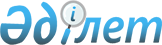 Об устанавление карантинное мероприятий в крестяьнском хозяйстве "Токмурза", расположенном зимовке "Кулпейс" Жангельдинского сельского округа
					
			Утративший силу
			
			
		
					Решение акима Жангельдинского сельского округа Кызылкогинского района Атырауской области от 24 мая 2022 года № 11. Утратило силу решением акима Жангельдинского сельского округа Кызылкогинского района Атырауской области от 28 июня 2022 года № 13
      Сноска. Утратило силу решением акима Жангельдинского сельского округа Кызылкогинского района Атырауской области от 28.06.2022 № 13 (вводится в действие со дня его первого официального опубликования).
      В соответствии с подпунктом 7) статьи 10-1 Закона Республики Казахстан "О ветеринарии", на основании представления главного государственного ветеринарно-санитарного инспектора Кызылкогинского района от 12 мая 2022 года № 11-10/136 РЕШИЛ:
      1. Установить карантиное мероприятия в связи с возникновением эмфизематозный карбанкул у крупного рогатого скота на территории в керстьянском хозяйстве "Токмурза" расположенном зимовке "Кулпейс" Жангелдинского сельского округа Кызылкогинского района Атырауской области.
      2. Контроль за исполнением настоящего решения оставляю за собой.
      3. Настоящее решение вводится в действие со дня его первого официального опубликования.
					© 2012. РГП на ПХВ «Институт законодательства и правовой информации Республики Казахстан» Министерства юстиции Республики Казахстан
				
      Аким округа

А. Багдаров
